I am needing some discussion points regarding the analysis of the Ethics Awareness Inventory below.Interpret the results, Apply the results to your personal (full time working, married, working mother of three. Final year college student) and professional development (Learning & development specialist for Chevron Corp HR). Include a statement explaining how the educational experience has impacted ethical thinking.Address use of ethics in thinking and decision-making and the potential for conflict in situations with people who have different interpretations of ethical behavior.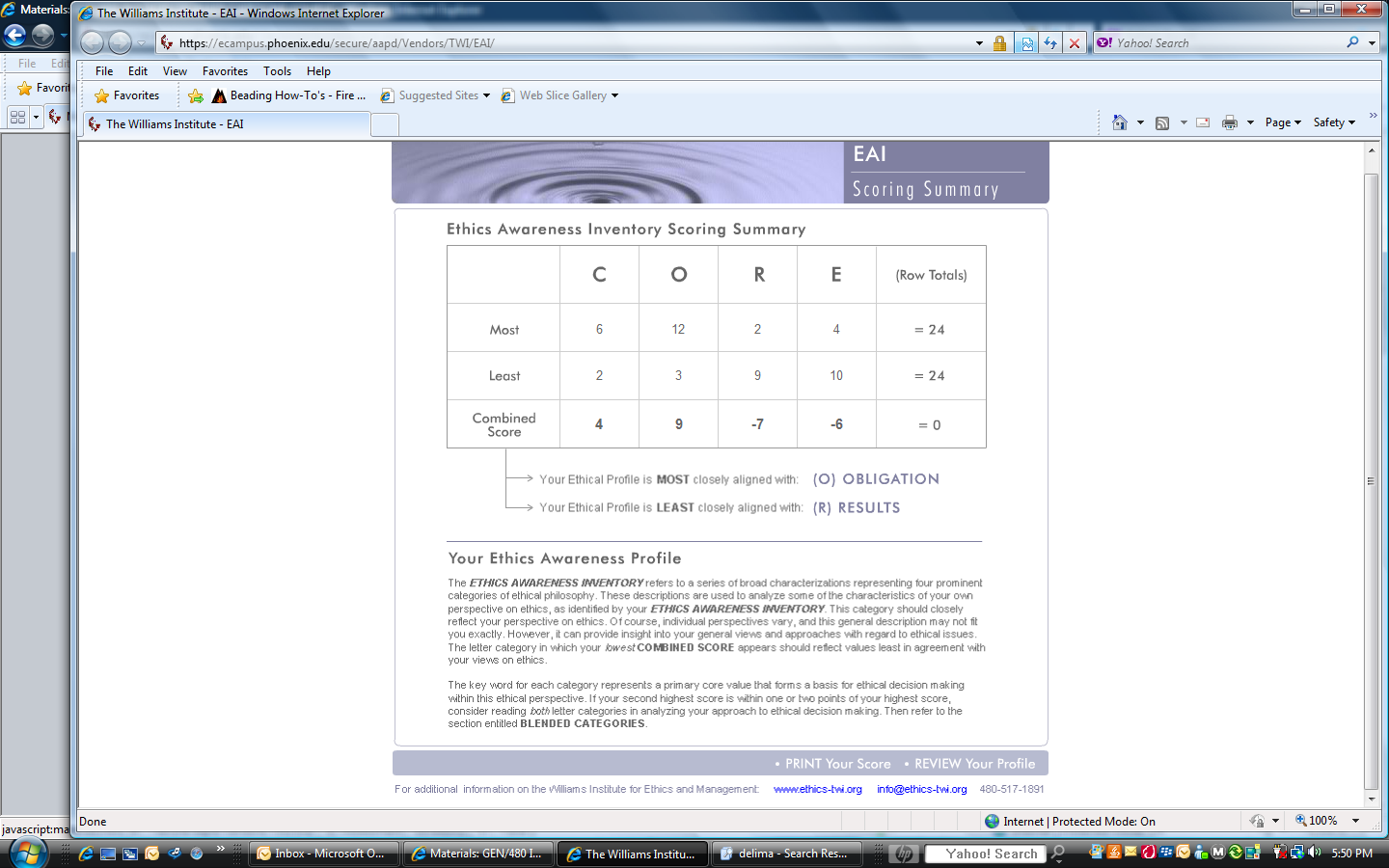 